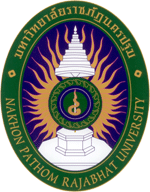 ประวัติผู้นำเสนอผลงานการประชุมวิชาการระดับชาติ  ครั้งที่ 14 มหาวิทยาลัยราชภัฏนครปฐมหัวข้อการจัดงาน “วิจัยสร้าง Innovation and Technology เพื่อรองรับสังคมไทยสู่ยุค Digital World”  วันที่ 7 – 8 กรกฎาคม  2565คำชี้แจงกรุณากรอกรายละเอียดให้สมบูรณ์1.ข้อมูลบทความรหัสบทความ :											ชื่อบทความ : 											 ชื่อผู้ส่งบทความ :											สาขาที่นำเสนอบทความ : 										รูปแบบการนำเสนอบทความ : 									2.ประวัติผู้นำเสนอผลงานชื่อผู้นำเสนอผลงาน :										ตำแหน่ง :											ตำแหน่งทางวิชาการ : 										หน่วยงาน :											เบอร์โทรมือถือ :											เบอร์โทรสำนักงาน :										Email :												 ประวัติการศึกษา :											